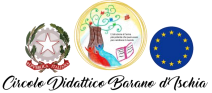 Via Vittorio Emanuele III n.80 - 80070 BARANO D'ISCHIA(NA) Codice Fiscale: 91006390636 Codice Meccanografico: NAEE11000ETel: 081 990300 Mail: naee11000e@istruzione.it Pec: naee11000e@pec.istruzione.it www.circolodidatticobarano.edu.itSi comunica che:come da delibera n.10 del Consiglio di Circolo adottata nella seduta del 05/12/2023, gli Uffici Amministrativi del Circolo didattico resteranno chiusi dal 28/03/24 al 02/04/24.Le attività didattiche saranno sospese dal 28/03/24 al 02/04/24.Si invitano i docenti a darne preventiva informativa agli alunni ed alle loro famiglie.L’occasione è gradita per formulare i migliori auguri agli Alunni, ai loro Genitori, ai Docenti ed al Personale tutto. La Dirigente Carmela De VitaDestinatari:Circolare n. 114                                                                     Alle famiglieData 27/03/2024Ai docenti Oggetto: chiusura festività pasqualiAl DSGAAl personale ATA